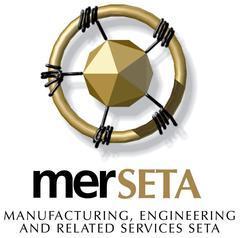 The Virtual Annual General Meeting (AGM) of the Manufacturing, Engineering and Related Services SETA (merSETA) to be held on Friday 01 October 2021, at 09h00.Response FormKindly complete information below and return as directed: Kindly e-mail to agm@merseta.org.za Name and SurnameCompany NameDesignationMobile NumberEmail Address